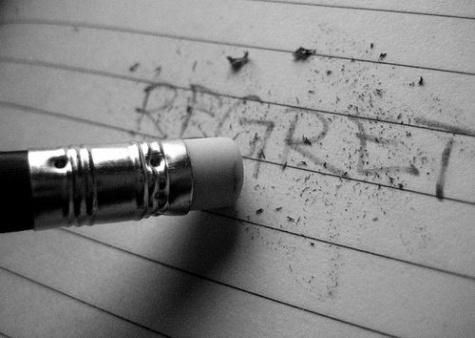 QuestionsNameNameNameNameHave you ever regretted buying something? What and why?Have you ever regretted not studying hard enough at school? Why or why not?Have you ever regretted NOTdoing something? What and why?If you could go back to when you were younger what is something you wish you had done more? Why?In 30 years, what is something that you will regret not doing enough of while you were young?What is your biggest regret so far? Why?How do you cope with feelings of regret?